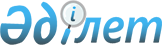 О внесении изменений в решение Жуалынского районного маслихата от 26 декабря 2013 года № 24-3 "О районном бюджете на 2014-2016 годы"
					
			Утративший силу
			
			
		
					Решение Жуалынского районного маслихата от 21 апреля 2014 года № 29-2. Зарегистрировано Департаментом юстиции Жамбылской области 23 апреля 2014 года № 2180. Утратило силу решением Жуалынского районного маслихата Жамбылской области от 1 июля 2015 года № 44-6      Сноска. Утратило силу решением Жуалынского районного маслихата Жамбылской области от 01.07.2015 № 44-6.

      Примечание РЦПИ.

      В тексте документа сохранена пунктуация и орфография оригинала.

      В соответствии со статьей 109 Бюджетного кодекса Республики Казахстан от 4 декабря 2008 года и статьи 6 Закона Республики Казахстан от 23 января 2001 года "О местном государственном управлении и самоуправлении в Республике Казахстан" Жуалынский районный маслихат РЕШИЛ:

      1.  В решение Жуалынского районного маслихата от 26 декабря 2013 года № 24-3 "О районном бюджете на 2014 - 2016 годы" (зарегистрировано в Реестре государственной регистрации нормативных правовых актов № 2096, опубликованное в районной газете "Жаңа-өмір" - "Новая жизнь" от 8 января 2014 года № 2-3-4) внести следующие изменения:

      в пункте 1:

      в подпункте 1):

      цифры "6 390 689" заменить цифрами "6 348 765";

      цифры "763 299" заменить цифрами "782 250";

      цифры "2 375" заменить цифрами "6 043";

      цифры "5 621 279" заменить цифрами "5 556 730";

      в подпункте 2):

      цифры "6 390 689" заменить цифрами "6 376 299";

      в подпункте 3):

      цифры "48 765" заменить цифрами "47 202";

      цифры "57 123" заменить цифрами "55 560";

      в подпункте 5):

      цифры "- 48 765" заменить цифрами "- 74 736";

      в подпункте 6):

      цифры "48 765" заменить цифрами "74 736";

      цифры "0" заменить цифрами "27 534".

      Приложения 1 и 5 к указанному решению изложить в новой редакции согласно приложениям 1 и 2 настоящего решения.

      2.  Контроль за исполнением и публикацию на интернет-ресурсе данного решения возложить на постоянную комиссию районного маслихата по вопросам административно-территориальных структур, социально-экономическому развитию территорий, бюджета и местных налогов по защите прав граждан.

      3.  Настоящее решение вступает в силу со дня государственной регистрации в органах юстиции и вводится в действие с 1 января 2014 года.

 Районный бюджет на 2014 год Перечень бюджетных программ каждого сельского округа на 2014 год            тысяч тенге


					© 2012. РГП на ПХВ «Институт законодательства и правовой информации Республики Казахстан» Министерства юстиции Республики Казахстан
				
      Председатель сессии 

Секретарь

      районного маслихата 

районного маслихата

      З. Султанмуратов 

Е. Тлеубеков
Приложение 1 к решению
Жуалынского районного маслихата
№ 29-2 от 21 апреля 2014 годаПриложение 1 к решению
Жуалынского районного маслихата
№ 24-3 от 26 декабря 2013 годаКатегория

Категория

Категория

Наименование

Сумма 

(тысяч тенге)

Класс

Класс

Наименование

Сумма 

(тысяч тенге)

Подкласс

Подкласс

Сумма 

(тысяч тенге)

1

2

3

4

5

І. ДОХОДЫ

6 348 765

1

Налоговые поступления

782 256

01

Подоходный налог

186 295

2

Индивидуальный подоходный налог

186 295

03

Социальный налог

128 357

1

Социальный налог

128 357

04

Hалоги на собственность

450 272

1

Hалоги на имущество

411 060

3

Земельный налог

4 755

4

Hалог на транспортные средства

31 519

5

Единый земельный налог

2 938

05

Внутренние налоги на товары, работы и услуги

9 233

2

Акцизы

1 816

3

Поступления за использование природных и других ресурсов

1 217

4

Сборы за ведение предпринимательской и профессиональной деятельности

6 200

08

Обязательные платежи, взимаемые за совершение юридически значимых действий и (или) выдачу документов уполномоченными на то государственными органами или должностными лицами

8 099

1

Государственная пошлина

8 099

2

Неналоговые поступления

3 736

01

Доходы от государственной собственности

966

1

Поступления части чистого доходов государственных предприятий

711

5

Доходы от аренды имущества, находящегося в государственной собственности

255

02

Поступления от реализации товаров (работ, услуг) государственными учреждениями, финансируемыми из государственного бюджета

56

1

Поступления от реализации товаров (работ, услуг) государственными учреждениями, финансируемыми из государственного бюджета

56

03

Поступление денег от проведения государственных закупок, организуемых государственными учреждениями, финансируемыми из государственного бюджета

17

1

Поступление денег от проведения государственных закупок, организуемых государственными учреждениями, финансируемыми из государственного бюджета

17

04

Штрафы, пени, санкции, взыскания, налагаемые государственными учреждениями, финансируемыми из государственного бюджета, а также содержащимися и финансируемыми из бюджета (сметы расходов) Национального Банка Республики Казахстан

517

1

Штрафы, пени, санкции, взыскания, налагаемые государственными учреждениями, финансируемыми из государственного бюджета, а также содержащимися и финансируемыми из бюджета (сметы расходов) Национального Банка Республики Казахстан, за исключением поступлений от организаций нефтяного сектора

517

06

Прочие неналоговые поступления

2 180

1

Прочие неналоговые поступления

2 180

3

Поступления от продажи основного капитала

6 043

03

Продажа земли и нематериальных активов

6 043

1

Продажа земли

4 168

2

Продажа нематериальных активов

1 875

4

Поступления трансфертов

5 556 730

02

Трансферты из вышестоящих органов государственного управления

5 556 730

2

Трансферты из областного бюджета

5 556 730

Функциональная группа

Функциональная группа

Функциональная группа

Функциональная группа

Сумма (тысяч тенге)

Администратор бюджетных программ

Администратор бюджетных программ

Администратор бюджетных программ

Сумма (тысяч тенге)

Программа

Программа

Сумма (тысяч тенге)

Наименование

Сумма (тысяч тенге)

1

2

3

II. ЗАТРАТЫ

6 376 299

01

Государственные услуги общего характера

325 247

112

Аппарат маслихата района (города областного значения)

14 863

001

Услуги по обеспечению деятельности маслихата района (города областного значения)

14 573

003

Капитальные расходы государственного органа

290

122

Аппарат акима района (города областного значения)

82 713

001

Услуги по обеспечению деятельности акима района (города областного значения)

72 547

002

Создание информационных систем

3 336

003

Капитальные расходы государственного органа

6 830

123

Аппарат акима района в городе, города районного значения, поселка, села, сельского округа

195 806

001

Услуги по обеспечению деятельности акима района в городе, города районного значения, поселка, села, сельского округа

191 406

022

Капитальные расходы государственного органа

4 400

452

Отдел финансов района (города областного значения)

18 406

001

Услуги по реализации государственной политики в области исполнения бюджета района (города областного значения) и управления коммунальной собственностью района (города областного значения)

15 801

003

Проведение оценки имущества в целях налогообложения

1 325

010

Приватизация, управление коммунальным имуществом, постприватизационная деятельность и регулирование споров, связанных с этим

500

011

Учет, хранение, оценка и реализация имущества, поступившего в коммунальную собственность

500

018

Капитальные расходы государственного органа

280

453

Отдел экономики и бюджетного планирования района (города областного значения)

13 459

001

Услуги по реализации государственной политики в области формирования и развития экономической политики, системы государственного планирования и управления района (города областного значения)

13 179

004

Капитальные расходы государственного органа

280

02

Оборона

3 302

122

Аппарат акима района (города областного значения)

3 302

005

Мероприятия в рамках исполнения всеобщей воинской обязанности

3 302

03

Общественный порядок, безопасность, правовая, судебная, уголовно-исполнительная деятельность

1 255

458

Отдел жилищно-коммунального хозяйства, пассажирского транспорта и автомобильных дорог района (города областного значения)

1 255

021

Обеспечение безопасности дорожного движения в населенных пунктах

1 255

04

Образование

4 597 131

464

Отдел образования района (города областного значения)

570 941

009

Обеспечение деятельности организаций дошкольного воспитания и обучения

374 514

040

Реализация государственного образовательного заказа в дошкольных организациях образования

196 427

464

Отдел образования района (города областного значения)

3 149 667

003

Общеобразовательное обучение

3 019 583

006

Дополнительное образование для детей

130 084

466

Отдел архитектуры, градостроительства и строительства района (города областного значения)

751 082

037

Строительство и реконструкция объектов образования

751 082

464

Отдел образования района (города областного значения)

125 441

001

Услуги по реализации государственной политики на местном уровне в области образования

12 645

005

Приобретение и доставка учебников, учебно-методических комплексов для государственных учреждений образования района (города областного значения)

31 221

007

Проведение школьных олимпиад, внешкольных мероприятий и конкурсов районного (городского) масштаба

200

015

Ежемесячная выплата денежных средств опекунам (попечителям) на содержание ребенка-сироты (детей-сирот), и ребенка (детей), оставшегося без попечения родителей

11 591

067

Капитальные расходы подведомственных государственных учреждений и организаций

69 784

06

Социальная помощь и социальное обеспечение

310 222

451

Отдел занятости и социальных программ района (города областного значения)

223 339

002

Программа занятости

32 564

004

Оказание социальной помощи на приобретение топлива специалистам здравоохранения, образования, социального обеспечения, культуры, спорта и ветеринарии в сельской местности в соответствии с законодательством Республики Казахстан

6 722

005

Государственная адресная социальная помощь

26 420

006

Оказание жилищной помощи

4 200

007

Социальная помощь отдельным категориям нуждающихся граждан по решениям местных представительных органов

22 362

010

Материальное обеспечение детей-инвалидов, воспитывающихся и обучающихся на дому

4 220

014

Оказание социальной помощи нуждающимся гражданам на дому

17 551

016

Государственные пособия на детей до 18 лет

96 800

017

Обеспечение нуждающихся инвалидов обязательными гигиеническими средствами и предоставление услуг специалистами жестового языка, индивидуальными помощниками в соответствии с индивидуальной программой реабилитации инвалида

10 002

023

Обеспечение деятельности центров занятости населения

2 498

451

Отдел занятости и социальных программ района (города областного значения)

85 868

001

Услуги по реализации государственной политики на местном уровне в области обеспечения занятости и реализации социальных программ для населения

22 450

011

Оплата услуг по зачислению, выплате и доставке пособий и других социальных выплат

872

021

Капитальные расходы государственного органа

390

025

Внедрение обусловленной денежной помощи по проекту Өрлеу

62 156

458

Отдел жилищно-коммунального хозяйства, пассажирского транспорта и автомобильных дорог района (города областного значения)

1 015

050

Реализация Плана мероприятий по обеспечению прав и улучшению качества жизни инвалидов

1 015

07

Жилищно-коммунальное хозяйство

460 061

458

Отдел жилищно-коммунального хозяйства, пассажирского транспорта и автомобильных дорог района (города областного значения)

1 418

003

Организация сохранения государственного жилищного фонда

1 418

466

Отдел архитектуры, градостроительства и строительства района (города областного значения)

2 222

074

Развитие и обустройство недостающей инженерно-коммуникационной инфраструктуры в рамках второго направления Дорожной карты занятости 2020

2 222

455

Отдел культуры и развития языков района (города областного значения)

3 979

024

Ремонт объектов в рамках развития городов и сельских населенных пунктов по дорожной карте занятости 2020

3 979

464

Отдел образования района (города областного значения)

15 025

026

Ремонт объектов в рамках развития сельских населенных пунктов по Программе занятости 2020

15 025

123

Аппарат акима района в городе, города районного значения, поселка, села, сельского округа

1 301

014

Организация водоснабжения населенных пунктов

1 301

458

Отдел жилищно-коммунального хозяйства, пассажирского транспорта и автомобильных дорог района (города областного значения)

57 333

012

Функционирование системы водоснабжения и водоотведения

53 333

026

Организация эксплуатации тепловых сетей, находящихся в коммунальной собственности районов (городов областного значения)

4 000

466

Отдел архитектуры, градостроительства и строительства района (города областного значения)

261 448

058

Развитие системы водоснабжения и водоотведения в сельских населенных пунктах

261 448

123

Аппарат акима района в городе, города районного значения, поселка, села, сельского округа

14 585

008

Освещение улиц населенных пунктов

3 069

009

Обеспечение санитарии населенных пунктов

4 620

011

Благоустройство и озеленение населенных пунктов

6 896

458

Отдел жилищно-коммунального хозяйства, пассажирского транспорта и автомобильных дорог района (города областного значения)

102 750

015

Освещение улиц в населенных пунктах

19 200

016

Обеспечение санитарии населенных пунктов

11 650

017

Содержание мест захоронений и захоронение безродных

200

018

Благоустройство и озеленение населенных пунктов

71 700

08

Культура, спорт, туризм и информационное пространство

221 137

455

Отдел культуры и развития языков района (города областного значения)

84 186

003

Поддержка культурно-досуговой работы

83 186

009

Обеспечение сохранности историко - культурного наследия и доступа к ним

1 000

466

Отдел архитектуры, градостроительства и строительства района (города областного значения)

5 000

011

Развитие объектов культуры

5 000

465

Отдел физической культуры и спорта района (города областного значения)

7 920

005

Развитие массового спорта и национальных видов спорта

700

006

Проведение спортивных соревнований на районном (города областного значения) уровне

2 200

007

Подготовка и участие членов сборных команд района (города областного значения) по различным видам спорта на областных спортивных соревнованиях

5 020

455

Отдел культуры и развития языков района (города областного значения)

51 124

006

Функционирование районных (городских) библиотек

50 711

007

Развитие государственного языка и других языков народа Казахстана

413

456

Отдел внутренней политики района (города областного значения)

20 250

002

Услуги по проведению государственной информационной политики через газеты и журналы

20 250

455

Отдел культуры и развития языков района (города областного значения)

14 553

001

Услуги по реализации государственной политики на местном уровне в области развития языков и культуры

6 348

010

Капитальные расходы государственного органа

220

032

Капитальные расходы подведомственных государственных учреждений и организаций

7 985

456

Отдел внутренней политики района (города областного значения)

31 415

001

Услуги по реализации государственной политики на местном уровне в области информации, укрепления государственности и формирования социального оптимизма граждан

8 367

003

Реализация мероприятий в сфере молодежной политики

20 988

006

Капитальные расходы государственного органа

1 950

032

Капитальные расходы подведомственных государственных учреждений и организаций

110

465

Отдел физической культуры и спорта района (города областного значения)

6 689

001

Услуги по реализации государственной политики на местном уровне в сфере физической культуры и спорта

6 389

004

Капитальные расходы государственного органа

300

10

Сельское, водное, лесное, рыбное хозяйство, особо охраняемые природные территории, охрана окружающей среды и животного мира, земельные отношения

161 629

462

Отдел сельского хозяйства района (города областного значения)

26 434

001

Услуги по реализации государственной политики на местном уровне в сфере сельского хозяйства

15 842

006

Капитальные расходы государственного органа

2 400

099

Реализация мер по оказанию социальной поддержки специалистов

8 192

473

Отдел ветеринарии района (города областного значения)

33 835

001

Услуги по реализации государственной политики на местном уровне в сфере ветеринарии

9 717

003

Капитальные расходы государственного органа

695

005

Обеспечение функционирования скотомогильников (биотермических ям)

900

006

Организация санитарного убоя больных животных

1 800

007

Организация отлова и уничтожения бродячих собак и кошек

1 500

008

Возмещение владельцам стоимости изымаемых и уничтожаемых больных животных, прдуктов и сырья животного происхождения

17 223

009

Проведение ветеринарных мероприятий по энзоотическим болезням животных

2 000

463

Отдел земельных отношений района (города областного значения)

14 360

001

Услуги по реализации государственной политики в области регулирования земельных отношений на территории района (города областного значения)

9 170

002

Работы по переводу сельскохозяйственных угодий из одного вида в другой

500

003

Земельно-хозяйственное устройство населенных пунктов

1 240

006

Землеустройство, проводимое при установлении границ районов, городов областного значения, районного значения, сельских округов, поселков, сел

1 500

007

Капитальные расходы государственного органа

1 950

473

Отдел ветеринарии района (города областного значения)

87 000

011

Проведение противоэпизоотических мероприятий

87 000

11

Промышленность, архитектурная, градостроительная и строительная деятельность

20 044

466

Отдел архитектуры, градостроительства и строительства района (города областного значения)

20 044

001

Услуги по реализации государственной политики в области строительства, улучшения архитектурного облика городов, районов и населенных пунктов области и обеспечению рационального и эффективного градостроительного освоения территории района (города областного значения)

8 353

013

Разработка схем градостроительного развития территории района, генеральных планов городов районного (областного) значения, поселков и иных сельских населенных пунктов

9 551

015

Капитальные расходы государственных органов

2 140

12

Транспорт и коммуникации

200 027

458

Отдел жилищно-коммунального хозяйства, пассажирского транспорта и автомобильных дорог района (города областного значения)

200 027

023

Обеспечение функционирования автомобильных дорог

200 027

13

Прочие

76 005

494

Отдел предпринимательства и промышленности района (города областного значения)

4 259

006

Поддержка предпринимательской деятельности

4 259

123

Аппарат акима района в городе, города районного значения, поселка, села, сельского округа

49 524

040

Реализация мер по содействию экономическому развитию регионов в рамках Программы "Развитие регионов"

49 524

452

Отдел финансов района (города областного значения)

8 000

012

Резерв местного исполнительного органа района (города областного значения)

8 000

458

Отдел жилищно-коммунального хозяйства, пассажирского транспорта и автомобильных дорог района (города областного значения)

7 155

001

Услуги по реализации государственной политики на местном уровне в области жилищно-коммунального хозяйства, пассажирского транспорта и автомобильных дорог

7 155

494

Отдел предпринимательства и промышленности района (города областного значения)

7 067

001

Услуги по реализации государственной политики на местном уровне в области развития предпринимательства и промышленности

6 617

003

Поддержка предпринимательской деятельности

220

032

Капитальные расходы подведомственных государственных учреждений и организаций

230

15

Трансферты

239

452

Отдел финансов района (города областного значения)

239

006

Возврат неиспользованных (недоиспользованных) целевых трансфертов

239

III. ЧИСТОЕ БЮДЖЕТНОЕ КРЕДИТОВАНИЕ

47 202

Бюджетные кредиты

55 560

10

Сельское, водное, лесное, рыбное хозяйство, особо охраняемые природные территории, охрана окружающей среды и животного мира, земельные отношения

55 560

462

Отдел сельского хозяйства района (города областного значения)

55 560

008

Бюджетные кредиты для реализации мер социальной поддержки специалистов

55 560

Категория

Категория

Категория

Наименование

Сумма (тысяч тенге)

Класс

Класс

Класс

Сумма (тысяч тенге)

Подкласс

Подкласс

Сумма (тысяч тенге)

5

Погашение бюджетных кредитов

8 358

01

Погашение бюджетных кредитов

8 358

1

Погашение бюджетных кредитов, выданных из государственного бюджета

8 358

Функциональная группа

Функциональная группа

Функциональная группа

Функциональная группа

Сумма (тысяч тенге)

Администратор бюджетных программ

Администратор бюджетных программ

Администратор бюджетных программ

Сумма (тысяч тенге)

Программа

Программа

Сумма (тысяч тенге)

Наименование

Сумма (тысяч тенге)

1

2

3

IV. САЛЬДО ПО ОПЕРАЦИЯМ С ФИНАНСОВЫМИ АКТИВАМИ

0

Приобретение финансовых активов

0

Поступления от продажи финансовых активов государства

0

V. ДЕФИЦИТ (ПРОФИЦИТ) БЮДЖЕТА

-74 736

VI. ФИНАНСИРОВАНИЕ ДЕФИЦИТА (ИСПОЛЬЗОВАНИЕ ПРФИЦИТА) БЮДЖЕТА

74 736

Категория

Категория

Категория

Наименование

Сумма (тысяч тенге)

Класс

Класс

Класс

Сумма (тысяч тенге)

Подкласс

Подкласс

Сумма (тысяч тенге)

7

Поступление займов

55 560

01

Государственные внутренние займы

55 560

2

Договоры займа

55 560

Функциональная группа

Функциональная группа

Функциональная группа

Функциональная группа

Сумма (тысяч тенге)

Администратор бюджетных программ

Администратор бюджетных программ

Администратор бюджетных программ

Сумма (тысяч тенге)

Программа

Программа

Сумма (тысяч тенге)

Наименование

Сумма (тысяч тенге)

1

2

3

16

Погашение займов

8 358

452

Отдел финансов района (города областного значения

8 358

008

Погашение долга местного исполнительного органа перед вышестоящим бюджетом

8 358

08

Используемые остатки бюджетных средств

27 534

Приложение 2 к решению
Жуалынского районного маслихата
№ 29-2 от 21 апреля 2014 годаПриложение 5 к решению
Жуалынского районного маслихата
№ 24-3 от 26 декабря 2013 годаАппарат акима района в городе, города районного значения, поселка, села, сельского округа

Наименование программ

Наименование программ

Наименование программ

Наименование программ

Наименование программ

Наименование программ

Наименование программ

Аппарат акима района в городе, города районного значения, поселка, села, сельского округа

001. "Услуги по обеспечению деятельности акима района в городе, города районного значения, поселка, села, сссельского округа"

040. "Реализация мер по содействию экономическому развитию регионов в рамках Программы Развитие регионов"

014. "Организация водоснабжения населенных пунктов"

009. "Обеспечение санитарии населенных пунктов"

011. "Благоустройство и озеленение населенных пунктов"

008. "Освещение улиц населенных пунктов"

022. "Капитальные расходы государственного органа"

Коммунальное государственное учреждение "Аппарат акима аула Б.Момышулы Жуалынского района Жамбылской области"

22 299

12 228

500

2 330

200

Коммунальное государственное учреждение "Аппарат акима Аксайского сельского округа Жуалынского района Жамбылской области"

12 468

2 871

120

280

430

300

150

Коммунальное государственное учреждение "Аппарат акима Актюбинского сельского округа Жуалынского района Жамбылской области"

11 466

2 605

480

280

300

150

Коммунальное государственное учреждение "Аппарат акима Боралдайского сельского округа Жуалынского района Жамбылской области"

12 036

2 405

560

280

300

Коммунальное государственное учреждение "Аппарат акима Нурлыкентского сельского округа Жуалынского района Жамбылской области"

12 900

4415

280

340

300

Коммунальное государственное учреждение "Аппарат акима Шакпакского сельского округа Жуалынского района Жамбылской области"

12 496

3 776

280

558

300

Коммунальное государственное учреждение "Аппарат акима Карасазского сельского округа Жуалынского района Жамбылской области"

12 964

3 352

280

430

300

1 950

Коммунальное государственное учреждение "Аппарат акима Кызыларыкского сельского округа Жуалынского района Жамбылской области"

11 465

2 278

280

430

1 950

Коммунальное государственное учреждение "Аппарат акима Жетитобинского сельского округа Жуалынского района Жамбылской области"

11 296

3 027

100

280

280

300

Коммунальное государственное учреждение "Аппарат акима Кокбастауского сельского округа Жуалынского района Жамбылской области"

13 095

2 976

280

280

Коммунальное государственное учреждение "Аппарат акима Куренбельского сельского округа Жуалынского района Жамбылской области"

12 495

2 088

550

280

280

Коммунальное государственное учреждение "Аппарат акима Кошкаратинского сельского округа Жуалынского района Жамбылской области"

22 735

1 612

280

280

300

Коммунальное государственное учреждение "Аппарат акима Мынбулакского сельского округа Жуалынского района Жамбылской области"

12 178

4 148

531

280

280

235

Коммунальное государственное учреждение "Аппарат акима Биликольского сельского округа Жуалынского района Жамбылской области"

11 513

1 743

280

418

434

Итого

191 406

49 524

1 301

4 620

6 896

3 069

4 400

